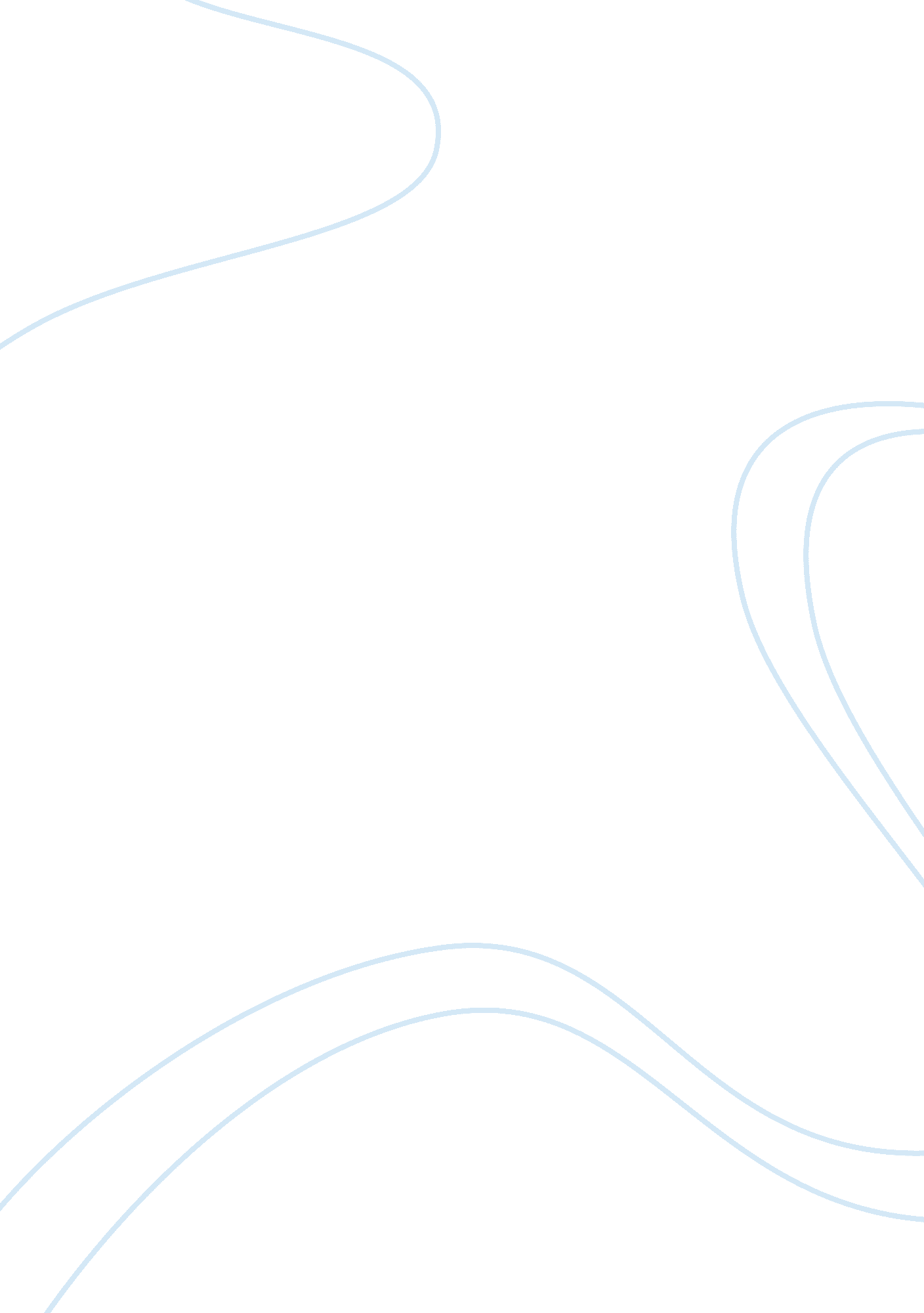 Historic development of the theories of evolution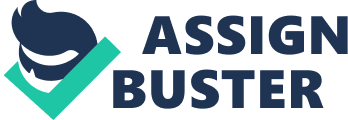 Contents How the new engineering has changed evolutionary thought “ Development means a alteration in life beings over a long period of clip. ” Over the old ages an copiousness of thoughts and proposals of constructs have been forwarded to account for such a alteration within beings – with the theories of assorted scientists and philosophers including: Aristotle, Lamarck, Alfred Wallace, Charles Darwin, Gregor Mendel every bit good as the more modern scientists – Gould and Eldridge. Over clip the theories refering development have developed through the promotions within the countries of engineering. Technology has the capableness of taking to new alterations in how scientists consider evolutionary relationships between worlds and other Primatess as it opens up a agency to detect new thoughts and methods. These issues are raised and covered within this written study that presents the historical development of the theories of development. Introduction Appraisal of how each scientist was influenced by society and civilization and the cognition available at their clip. A description on how evolutionary idea has changed since Darwin proposed his theory of natural choice. Toongabbie Christian School – HSC Biology Assessment Task 1 Faculty: Blueprint of Life Undertaking: Written Report “ Evidence of development suggests that the mechanisms of heritage, accompanied by choice, allow alteration over many coevalss. ” Having DNA hybridisation as a agency to heighten scientific cognition about development. Description of an progress in engineering taking to alterations in how scientists consider evolutionary relationships between worlds and other Primatess. Progresss in Technology Altering Evolutionary Thought Having the evolutionary theories and parts of Aristotle, Lamarck, Wallace, Darwin, Mendel, Gould and Eldridge History of Evolutionary Theories Contentss: Aristotle was a Grecian philosopher dating back to antediluvian Greek times – he lived between 384 – 322 BC. Aristotle was a philosopher and his positions upon biological science and physical scientific disciplines provide a footing on which one of the first “ evolutionary-related ” theories was developed. From the work of Aristotle, the thought known as the “ The Great Chain of Being ” was developed. “ The Great Chain of Being ” was a impression formulated by Aristotle to account for the possible relationship links between populating things. It was used as a agency of categorization during the ancient Greek times. His thought was that all life affair and beings could be placed within a hierarchal order from the lowest and the most basic up to the highest and most complex – relating to “ flawlessness ” , with the highest being God or deity. Aristotle ‘ s “ The Great Chain of Being ” therefore suggests all populating stuff is organized and placed within a system from “ lowest ” to “ highest ” and within this system all places are fixed. That is, that Aristotle suggests that it is impossible to increase the place of an object within the hierarchy as each species were created independently. This impression therefore opposes the traditional thought of development – that life beings alteration and develop over clip, as within “ The Great Chain of Being ” species could ne’er alter. Aristotle ‘ s part to evolutionary theories is hence 1 that arises more through context instead than content. Aristotle was one of the first philosophers/scientists to suggest a construct that accounts for relationship links between changing species. His theory did non associate to the evolutionary impression of alteration, nevertheless for his clip and context, his categorization of species was a significant thought. In fact, Aristotle ‘ s impression that species are fixed became a widely regarded theory within western doctrine for a figure of centuries after his decease, developing into the current thought known as the Doctrine of Fixed Species. It was Aristotle ‘ s non-evolutionary position of nature and biological science that allowed for a motion off from this thought into a more clearly differing position of the natural universe – the evolutionary position. Aristotle ‘ s theory and construct of “ The Great Chain of Being ” was developed upon philosophical idea entirely, and had no justifiably touchable grounds. It was a theory non grounded and supported by discernible grounds and empirical informations and hence theoretically does non represent as “ scientific discipline ” . Evolutionary Theory: The historical development of the theories of development day of the months all the manner back to the antediluvian times in Greece. The word “ development ” provides mention to alterations within life beings and species over a long period of clip. This type of development is known as biological development and thoughts and theories refering these biologically related evolution-like thoughts existed since the antediluvian times of the Greeks and have developed and been altered to the presently accepted theory of development by natural choice. Over centuries these differing thoughts and theories refering biological development have shared some common basic standards. This includes the impression that all life beings arose from a common ancestor/life signifier and have changed and developed over clip, differences that occur within groups of populating organisms indicate that life things change over clip and that similarities that occur within groups of populating things suggest common lineage. Aristotle ‘ s “ The Great Chain of Being ” Theory Describe the history of evolutionary theories, foregrounding the parts of Aristotle, Lamarck, Wallace, Darwin and any other you think played a critical function. Jean-Baptiste Lamarck was a Gallic naturalist populating between 1744 and 1829. Lamarck is considered one of the earlier scientists to suggest an evolutionary theory based on discernible grounds. Through detecting assorted species of zoology and through the perusal of the developing dodo record, Lamarck was led to the decision that life was in fact non fixed – as suggested by Aristotle, but was instead altering over clip. This debut of the possibility of life changing and developing contrasted to the widely recognized impression of the Doctrine of Fixed Species and was one of the initial historical phases for the development of the theory of development. Lamarck was the first individual to explicate and suggest a mechanism by which development and the gradual alteration of species may take topographic point. Lamarck suggested two critical thoughts refering development: 1. The heritage of acquired features based on usage and neglect of organic structure parts and 2. Organisms driven to greater complexness. These two impressions were the underpinning of Lamarck ‘ s theory of development, and were “ supported ” by his observations of assorted carnal species. Lamarck ‘ s thought of usage and neglect suggested that environmental alterations caused beings to alter and develop, and that these alterations determined the use or misusage of assorted variety meats, with the sum of use taking to variety meats developing or conversely decreasing. Lamarck had the theory that the developed variety meats were now an “ acquired characteristic ” within beings and that the acquired feature was now familial and could be passed down through offspring. An illustration used by Lamarck to show his mechanism for development was the extended cervix of the camelopard. Harmonizing to Lamarck, a camelopard had the capableness of developing an elongated cervix over its life-time through the changeless straining in making for higher subdivisions. This elongated cervix was so an ‘ acquired feature ‘ and could be passed down to farther coevalss. An add-on to Lamarck ‘ s theory was that beings were bit by bit but invariably germinating into more complex signifiers. That is, he suggested that as nature invariably changed, so excessively did beings, and these resulted alterations was invariably taking to a more advanced, complex signifier. Therefore, Jean-Baptiste Lamarck ‘ s part to the evolutionary theory is significant, as he was the first individual to suggest a mechanism by which such a system worked. His theory was besides cardinal as it shifted off from the thought proposed by Aristotle, into a clearly differing position of the natural universe. Although Lamarck ‘ s theory is presently dismissed, his part to the history of evolutionary theories is to a great extent noted with the thought known as Lamarckism being generated and with his thought being one of the first evolutionary theories based upon “ discernible grounds ” and the first given serious scientific consideration, opening the manner for the proposal of other new ideas. Charles Darwin was an English naturalist life between 1809 and 1882, whilst Alfred Wallace was besides an English naturalist and life scientist life between 1823 and 1913. Both work forces played major functions within the development of the evolutionary theory through the proposal of the thought known as development by natural choice, with both work forces developing the theory independently earlier jointly uniting and showing their findings within a seminar in London. : simple images: 42-15725744. jpg: simple images: 42-16603826. jpghttp: //massthink. files. wordpress. com/2008/06/evolution. jpg: simple images: 42-15725604. jpg: simple images: 42-16022523. jpg The theory presented by Darwin and Wallace known as the theory of development by natural choice was based upon an copiousness of observations and on tax write-offs that followed from these observations. Darwin and Wallace each independently identified natural choice as the cause of development by garnering grounds that species were non fixed, but instead invariably altering. Darwin ‘ s ocean trip to the Galapagos Islands and Wallace ‘ s ocean trip to the Moluccas Islands provided important sums of grounds to back up their theory. Darwin & A ; Wallace ‘ s Theory of Natural Selection Lamarck ‘ s Theory of Inheritance of Acquired Characteristics Mendel ‘ s Theory of Inheritance Gregor Mendel was an Austrian monastic and scientist life between 1822 and 1884. Mendel is renown and outstanding today for his work within the field of genetic sciences and his survey of heritage. Mendel ‘ s work on genetic sciences and heritage was cardinal to the history of evolutionary theories as it played a extremely important function in the scientific credence of the evolutionary mechanism proposed by Darwin and Wallace. The job that arose within Darwin and Wallace ‘ s theory of natural choice was the deficiency of cognition available at the clip as to how features could be inherited and the cause of the differing “ versions ” that populating beings possessed. It was the work of Mendel and his experiments with garden pea workss that provided the familial mechanism that provided credibleness to Darwin and Wallace ‘ s theory. Through experimental work, Mendel formulated two extremely of import Torahs that are presently used as the underpinning within the field of genetic sciences and heritage. These two Torahs contributed significantly to the history of evolutionary theories, supplying an account of how features may be passed down. His two Torahs were: 1. Mendel ‘ s jurisprudence of laterality and segregation and 2. Mendel ‘ s jurisprudence of independent mixture. Mendel ‘ s two Torahs accounted for the impression that advantageous characteristics/features could be inherited and passed down to future coevalss. Together, both the theory/mechanism of heritage of cistrons formulated by Gregor Mendel and the theory of development by natural choice proposed by Darwin and Wallace form the footing on which people may understand the procedure of development and how living things may alter and develop over clip. The Darwin-Wallace theory of development proposed that populations of one species populating in changing topographic points and under different environmental conditions could germinate over clip in different ways and waies. They suggested that it was the procedure of natural choice that was the mechanism for which accounted for the endurance of beings within the altering environments. Darwin and Wallace suggested that persons within populations of course possessed characteristics within their construction or behaviour that could go advantageous to the altering environment. These characteristics are now known as versions and enable beings to better last a alteration within the environment. Resulting from this is the endurance of the beings with the favourable characteristic – these beings so survive to reproduce and would go through on the favourable characteristic to the future coevals. The extension of this evolutionary theory is that over many coevalss, populations of similar species may go progressively different due to a uninterrupted concatenation of differential reproduction. Natural choice refers to any environmental change/agent that is present upon a population – ensuing in differential reproduction. Differential reproduction occurs when one inherited feature is more advantageous in bring forthing survivable offspring than other features. Over many coevalss, this consequences in the proportion of the advantageous assortment increasing comparative to the other species. Therefore the mechanism known as natural choice is based upon two underpinning constructs: 1. Survival of the fittest ( through an advantageous version ) and 2. Differential reproduction. The part and theory presented by Darwin and Wallace was the most important and significant in respects to the history of evolutionary theories. Their theory, presented in the 1800 ‘ s still holds scientific relevancy and extreme importance within the field of biological science and within biological development. The theory of natural choice is the now the widely accepted theory to account for development. On the footing of the proposal of Darwin and Wallace, many following scientists have continued their work on development through the researching of new engineerings which reveal more evolutionary links and which farther solidify their theory of natural choice. Stephen Jay Gould was an American evolutionary life scientist and palaeontologist life between 1941 and 2002, whilst Niles Eldridge was likewise, an American palaeontologist who was born in 1943 and still populating today. These two work forces proposed the theory known as punctuated equilibrium in 1972. This theory was a polish and extension to the current evolutionary theory of natural choice proposed by Darwin and Wallace. The theory of punctuated equilibrium proposes that development occurs in comparatively short explosions of rapid alteration, followed by extended long periods of stableness within populations. This theory differs to the theory presented by Darwin and Wallace of development being a gradual alteration from one species to another. The theory presented by Gould and Eldridge is one that is supported to a great extent by fossil grounds and the dodo record. Many fossil species show small or no alteration over long periods of geological clip and these periods are interrupted by much shorter periods during which new species appear and quickly replace the hereditary species. This therefore supports the thought that development occurs in short explosions instead than at a uninterrupted and gradual gait, as suggested by Darwin and Wallace. The chief, cardinal job with the grounds for punctuated equilibrium is the fact that the dodo record is uncomplete. An uncomplete dodo record makes it hard to come to a significant, scientific understanding on the rate of evolutionary alteration, as there is a possibility of losing links within the dodo record which could supply more grounds. The theory of punctuated equilibrium by Gould and Eldridge is hence a theory that does non oppugn the theory of development by natural choice, but instead inquiries the rate at which evolutionary alteration occurs. Punctuated equilibrium suggests that development occurs at short explosions, followed by long periods of stableness whilst Darwin and Wallace believed that development occurred bit by bit over long periods of clip. Gould and Eldridge provide an extension to the evolutionary theory and therefore are an of import facet in the historical development of development. They contributed by utilizing “ old cognition in the visible radiation of new grounds ” to supply a theory which is supported by their findings and surveies. Their part is important as it indicates that the theory presented centuries ago may still be adjusted consequently to newfound grounds and to better engineering that may show new and differing groundss. Gould & A ; Eldridge ‘ s Theory of Punctuated Equilibrium Timeline Showing the Historical Development of Evolutionary Theories Lamarck lived during the mid 1700 ‘ s to the earlier 1800 ‘ s within his place of birth of France. During this clip the Gallic revolution was a outstanding facet within Lamarck ‘ s society and civilization and therefore had really influential effects on his life and on his evolutionary theory. The Gallic revolution was a period of intense, extremist societal and political turbulence, with an disconnected transmutation taking topographic point within the Gallic society. The revolution permeated all facets of life, chiefly within faith and the economic system. This perturbation within France, affected the work of Lamarck, with Lamarck seting the manner he operated. An illustration of this is Lamarck altering the name of the Royal Garden in which he worked, to a name that did non keep dealingss with the King of France. Other social and cultural influences on Lamarck ‘ s work were the deficiency of cognition of evolutionary relationships at the clip of his proposal. At that clip, the bulk of people believed in the Doctrine of Fixed Species and non the possibility of development and alteration, and so it was merely during this clip that Lamarck presented his evolutionary theory based upon discernible grounds to the general populace. His theory was the first to be widely acknowledged and given consideration. His theory challenged the general misconception that species were created independently and did non alter over clip. Therefore, the response of his work was impacted by the societies deficiency of cognition and by the impacts from the Gallic revolution. Jean-Baptiste Lamarck Therefore, Mendel ‘ s part to the history of evolutionary theories is one that is every bit of import as any other scientific figure. His work on heritage and the survey of genetic sciences provided the agencies by which evolutionary relationships could be identified. Without his work on heritage and the presence of his Torahs sing the heritage of features the theory of development may non hold progressed to the phases that it has reached today. It was his work and his part that provided the relevancy and credibleness to the work of others, and it is through his experimental work that we may understand how living things change over clip and evolve. Mid 1800 AD – Charles Darwin and Alfred Wallace propose their theory of development by natural choice. Gregor Mendel experiments on pea workss and develops his Torahs on genetic sciences and heritage. Early on 1800 AD – Jean Baptiste Lamarck proposes his mechanism for development – his theory of heritage of acquired features. 1970 ‘ s AD – Stephen Jay Gould and Niles Eldridge propose their theory of punctuated equilibrium. 300 BC – Aristotle proposed his theory of “ The Great Chain of Being ” and suggested that species could non alter and were ‘ fixed’. Aristotle lived during 300 ‘ s BC within antediluvian Greece. At this clip Greece was extremely advanced and drew to a great extent off the influences from the civilization of Ancient Rome. This period was an epoch of copiousness within the development of scientific idea and doctrine, with the historical figures of Plato and Aristotle showing new radical doctrines and thoughts. Aristotle ‘ s work on “ The Great Chain of Being ” and his philosophical and scientific work in general, was extremely influenced by his context within antediluvian Greece. Archaic Greece was extremely influenced by faith, that is, faith played a cardinal function within the development of thoughts, literature, doctrine and scientific idea. Aristotle ‘ s thoughts refering relationships between species and “ The Great Chain of Being ” was besides extremely influenced by faith. Religion influenced his work greatly – as his “ The Great Chain of Being ” includes a hierarchal nexus between the most basic and lowest to the most complex and highest, with the pinnacle of the most high being deity or God. Aristotle besides depicts through his theory that each life being is fixed within his hierarchal graduated table, with each being being created independently. His impression of creative activity and of a God is reflected in his work refering relational links between populating beings and therefore the antediluvian Greece society and civilization extremely influenced his theory and his ain character as a philosopher. Aristotle ‘ s work was besides impacted by the work of other philosophers, viz. Plato, his instructor. Aristotle Influence of society and civilization: Society and civilization, every bit good as context are extremely important when sing the historical development of the evolutionary theories. The society and civilization at the clip at which the evolutionary theories were proposed impacts the response of the theory every bit good as the content of the theory. Within ancient times, theories were extremely influenced by faith and traditional civilization, whilst in more modern times, within the post-modern epoch, sentiment is more widely exposed and as such theories are accepted more widely, if they have touchable and discernible grounds and cogent evidence. It is the impact of one ‘ s context and society and civilization that determines the form and signifier of the thoughts and scientific work. Assess how each scientists and his theory was influenced by society/culture and the cognition available at the time. Stephen Jay Gould and Niles Eldridge were born in the mid to late 1900s. At this point in clip, they had an copiousness of cognition refering the evolutionary theory, with the presence and work of Darwin and Wallace, Mendel, Lamarck and Aristotle before them. Gould and Eldridge besides had the handiness to more recent engineerings and scientific methods. An of import characteristic of grounds back uping the theory of punctuated equilibrium is fossil grounds and the dodo record. During the mid to late 1900s palaeontology had increased dramatically in its effectivity and survey, as a whole. This means that the information and perusal of the dodos was done at a more intricate and critical degree, which means that Gould and Eldridge ‘ s theory is supported by the developing engineering at the clip. The fact that the society and civilization had already been exposed to the evolutionary theories of Darwin, Wallace, Lamarck and others, besides provided Gould and Eldridge with a foundational starting point to their ain theory. Their theory of punctuated equilibrium was merely an extension onto the already widely accepted theory of natural choice. They did non dispute the Darwin-Wallace theory, but instead challenged the rate at which development occurred. Using new information that was available during their context, they were able to suggest a theory refering the rate of development. Gregor Mendel was born and lived in Austria during the 1800s. Mendel was extremely affected by society and civilization as his work was comparatively unrecognised until some clip after it was published. Mendel published his work on familial heritage in 1866, nevertheless it was merely until 1900 that his work was rediscovered and its value recognized, this was chiefly due to the influence of society and civilization and the deficiency of cognition available at the clip. During this clip really small was known in respects to genetic sciences and heritage – and about cellular life, including chromosome, mitosis etc. , because of this the work of Mendel was viewed as radically different from old research and therefore the scientists that received his work did non understand the significance of his research. The common belief was that during heritage there was a ‘ blending ‘ of features in the progeny, nevertheless Mendel suggested that it was due to the Torahs of laterality and segregation that accounted for the progeny ‘ s features. Mendel ‘ s research was excessively “ new ” and clearly different to anything the civilization and society had been exposed to before, therefore his research was mostly ignored and his theories dismissed. Stephen Jay Gould & A ; Niles Eldridge Gregor Mendel Charles Darwin & A ; Alfred WallaceDarwin and Wallace lived chiefly throughout the 1800 ‘ s and during that clip were influenced by a scope of societal and cultural alterations that impacted their development of their theory of development. The chief influences included the: age of enlightenment, the industrial revolution and the rise of Great Britain as a universe power. The Age of Enlightenment was the clip within the eighteenth century when a peculiar focal point was centered upon ground and cogent evidence, and therefore a displacement occurred to a stronger belief in reason and scientific discipline. This was an ideal clip for the proposal of the Darwin-Wallace theory, as it was based upon scientific cogent evidence and discernible grounds, which catered to the Age of Enlightenment ‘ s displacement to ground and scientific discipline. Similarly, the industrial revolution had an impact within the lives of Darwin and Wallace and their theory of development. The industrial revolution was a clip of alteration within engineering, and this had a profound consequence on the civilization and society at the clip. With the assorted inventions and developments with engineering going evident, Darwin and Wallace ‘ s theory became another scientific invention – in the signifier of a new mechanism to explicate development and the alteration of species. Darwin ‘ s theory was non yet seen before by the general populace, nevertheless his theory gained important support from Wallace, as the two figures, coincidently independently developed the same theory. The rise of Great Britain as a universe power besides aided in the response of the Darwin-Wallace theory as it allowed their theory to go more accessible to other states. Therefore, a scope of societal and cultural fortunes influenced the theory proposed by Darwin and Wallace of natural choice. Punctuated Equilibrium Punctuated equilibrium is another signifier in which evolutionary idea has changed and developed since the clip of Darwin and Wallace. In the visible radiation of new grounds, Gould and Eldridge proposed the theory of punctuated equilibrium to propose that development occurs in short rapid explosions of alteration, followed by long periods of stableness within populations. This differs to the thought presented by Darwin and Wallace, that development occurs bit by bit over long periods of clip. Fossil grounds and the dodo record was analyzed and studied to move as the anchor for the proposal of punctuated equilibrium. Many fossilised remains indicate 1000000s of old ages of stableness without any marks of evolutionary alteration, before being interrupted by much shorter periods during which new species appear and quickly replace the hereditary species. This theory of punctuated equilibrium is hence a development upon the earlier theory proposed by Darwin and Wallace. It suggests that development occurs in a different rate to the antecedently proposed, happening in short explosions instead than bit by bit over extended periods of clip. The construct coined Neo-Darwinism refers to the Darwinian development based on Mendel ‘ s work on modern genetic sciences. It is the add-on of Mendelian genetic sciences to back up and explicate Darwin and Wallace ‘ s theory of familial fluctuation taking to the formation of a new species. Previous, to the cognition of Mendel ‘ s work, Darwin could non satisfactorily explicate what caused fluctuations within species or how fluctuations could be passed down to future coevalss. Darwin ‘ s theory of descent with alteration posed a figure of jobs and it was Mendel ‘ s research and work on genetic sciences and heritage that enabled the solution to those jobs. It was during the early 20th century that scientists combined the plants of Darwin and Mendel to bring forth the thoughts known today as Neo-Darwinism. Darwin and Wallace had identified the mechanism of natural choice to account for how species evolved. They believed that species evolved through the slow and gradual accretion of familial differences through natural choice. However, through the Neo-Darwinism thoughts, other procedures have been recognized that have the capableness of bring forthing new species. These include: random or opportunity events, termed familial impetus and alterations in the figure of sets of chromosomes, known as mutant. Therefore, evolutionary thought changed into Neo-Darwinism, which accounted for the initial jobs involved with Darwin ‘ s theory of natural choice. Neo-darwinism Describe how evolutionary idea has changed/developed since Darwin proposed his theory of natural choice. The “ old ” engineerings used to see the evolutionary relationships between worlds and other Primatess comprised of countries which did non trust on complex engineerings and the similar, but instead were dependent on observation and human analysis. The “ old ” engineerings that were used when sing the evolutionary relationships were comparative anatomy, comparative embryology, and comparative behaviour. Scientists such as Darwin utilized these engineerings when analysing the evolutionary relationships between worlds and other Primatess. Comparative anatomy is the survey of similarities and differences in the construction of life beings. Within earlier times, this was a significant agencies of finding possible evolutionary relationships between beings. An illustration of this is that within the 1860 ‘ s a German life scientist, Ernst Haeckel classified a figure of Primatess including the Pongo pygmaeuss, gorillas and Pan troglodytess in one household and placed worlds in a separate household. He made this separation between the two based upon grounds derived from the comparing of the structural anatomies of both the worlds and the Primatess. Haeckel determined that because of the similarities present between gorillas and Pan troglodytess with the construction of their hind limb and the enamel on their dentitions, gorillas and Pan troglodytess were more closely related to each other in comparing to worlds or Pongo pygmaeuss, which were absent of such anatomical characteristics. The usage of comparative embryology and the comparing of behavioural characteristics between worlds and Primatess was besides a agency by which former scientists and life scientists gathered information as to the evolutionary relationships between worlds and Primatess. Comparative embryology is the survey and comparing of the developmental phases of different species. Within the survey of comparative embryology it is rather clear that there are a figure of distinguishable similarities between worlds and Primatess. Both worlds and primates show the presence of gill slits and dress suits with distinguishable musculus blocks. This indicates that embryos of closely related organisms – such as worlds and Primatess – have homologous characteristics and features, which indicates the possibility of a shared, common ascendant. The other signifier in which worlds and Primatess were compared was behaviorally. Scientists utilised observations of human behaviour and compared it to that of cardinal behaviour, to try to find any behavioural links that may bespeak evolutionary relationships between the two separate species. From the information, it is clear that the old engineering used was based chiefly on observations and physical analysis instead than life at the chemical degree. These old engineerings revealed information refering the evolutionary relationships between worlds and Primatess in a more physical sense. Old Technology Technology: Progresss within engineering provide scientists with a greater capableness of understanding the evolutionary relationships between worlds and other Primatess. The survey of chemicals found in cells, in biochemistry, allows for a deeper geographic expedition of the evolutionary links between worlds and other beings. Amino acid sequencing, DNA-DNA hybridisation and DNA sequencing are comparatively freshly developed signifiers of engineering that have enabled a more thorough consideration of the evolutionary relationships. Previous to these engineerings, scientists such as Darwin and Wallace were more reliant on comparative anatomy and embryology as the agencies of engineering. Describe an progress in engineering that has changed how scientists consider the evolutionary relationships between worlds and other Primatess. The “ new ” engineering used to see the evolutionary relationships between worlds and other Primatess took a displacement from the “ older ” engineering which utilized more physical analysis, into the kingdom of a more cellular and biochemical country. Biochemistry became a more prevailing means to find evolutionary relationships in recent times with the survey of chemicals found in cells and genetic sciences holding the ability in bespeaking evolutionary links between changing species. The chief progresss within biochemistry have been in the field of protein, amino-acid sequencing and DNA sequencing, every bit good as DNA-DNA hybridisation. These new signifiers of engineering have taken a measure off from the older signifiers and have revealed an copiousness of new information refering the evolutionary relationships between worlds and Primatess. Amino acid or protein sequencing is a new engineering which analyses and compares a common protein found within a scope of beings. Within worlds and Primatess, hemoglobin is the protein, which is normally studied and analyzed. The sequence of aminic acids in the protein is analyzed and similarities and differences are identified between the two. Similarities within the sequence of the protein indicate that the being may portion a common ascendant whilst differences may connote that the beings have evolved and changed over clip. An illustration of the usage of amino acid sequencing in finding evolutionary relationships between worlds and Primatess is the testing of hemoglobin within worlds in comparing to the hemoglobin found in Pan troglodytess. Trials reveals that worlds and Pan troglodytess have the indistinguishable sequence of aminic acids in their hemoglobin and therefore uncover that worlds and Pan troglodytess are closely related and have distinct evolutionary relationships, greater than worlds and Gibbons, which have three distinguishable differences. The usage of amino acid sequencing occurred during the 1960 ‘ s and 1970 ‘ s. DNA-DNA hybridisation followed the usage of amino acid sequencing, following a greater apprehension of molecular biological science. DNA-DNA hybridisation and DNA sequencing are based upon the construction of DNA, with the premise that closely related species will suppress a similar construction and have a similar base base order. Deoxyribonucleic acid hybridisation involves the splitting of the DNA molecule to expose the nucleotide bases. This is done through the application of heat. Two detached sections of Deoxyribonucleic acid from two changing species are so assorted. The two strands combine to organize a intercrossed Deoxyribonucleic acid and the strength of the binding of the strands is declarative of whether or non the nucleotide base couplings are similar. Therefore, for illustration: the Deoxyribonucleic acid of a human and a works would be weakly combined whilst the Deoxyribonucleic acid of a human and a Pan troglodytes would be strongly combined. Deoxyribonucleic acid sequencing besides works in a similar mode, nevertheless in DNA sequencing the exact order of nucleotide bases is compared with the sequence of another species ‘ Deoxyribonucleic acid. This provides a more exact comparing, as it gives a more quantitative measuring. Scientific cognition of evolutionary relationships has changed and developed over clip as assorted engineerings have advanced to supply more information. The cognition of evolutionary relationships between worlds and Primatess began entirely based upon the physical grounds. Comparative surveies of anatomy, embryology and behaviour were undertaken to bespeak the extent to which worlds and Primatess were evolutionarily related. From these analyses, it could merely be indicated that through homologous constructions between gorillas and Pan troglodytess with the hind limb, they were more closely related in comparing to worlds or Pongo pygmaeuss. Therefore, the old engineering produced merely basic apprehension of the evolutionary relationships between worlds and Primatess, as they approached development with a more physical, discernible attack instead than the newer attack of biochemistry and sequencing. The newer engineering, in the signifier of amino acid sequencing revealed that in fact worlds and Pan troglodytess had indistinguishable hemoglobin sequences. This thought contrasted to the structural anatomy findings in old engineerings, with the suggestion that gorillas and Pan troglodytess were more closely related. Knowledge of Evolutionary Relationships New Technology Post Darwin-Wallace: Evolutionary idea has changed and developed since Darwin proposed his theory of natural choice in two chief signifiers. These two chief signifiers include: Neo-darwinism and the development of the theory known as punctuated equilibrium. The chief ground for the alterations and developments is the entree to new information and research. The development of research refering heritage and cistrons lead to the construct known as Neo-darwinism and the addition in cognition refering palaeontology and the dodo record led to a greater apprehension of the rate of development as seen in the theory of punctuated equilibrium. oThe new engineering of amino acid sequencing, DNA-DNA hybridisation and DNA sequencing has revolutionized evolutionary thought and the manner scientists approach evolutionary relationships. Evolutionary believing refering worlds and other Primatess, before the invention of the new engineering was done at merely a basic, physical degree. The debut of the new engineering shifted research into the field of biochemistry and the analysis and comparing of aminic acids and DNA. Data obtained from this signifier of advanced molecular engineering has been used to set up new phyletic trees, which highlight the evolutionary tracts and relationships between worlds and other Primatess. The usage of amino acid sequencing, DNA sequencing and DNA-DNA hybridisation has led to the impression that worlds are closely related to Primatess and the possibility that both worlds and Primatess evolved from a common ascendant. This is supported by the engineering that reveals indistinguishable hemoglobin sequencing between worlds and Pan troglodytess and highly similar DNA sequences between worlds and Pan troglodytess and even worlds and gorillas. Evolutionary thought was merely in its early-developmental phase prior to the new engineering. With the new engineering evolutionary thought refering relationships and tracts has extended dramatically as scientists now have a greater apprehension of how genetic sciences and biochemistry operates and how this cognition may be used to further turn out the theory of development suggested a century ago. In decision, it is clear that the new engineerings that have been introduced in recent times have revolutionized and dramatically influenced and changed evolutionary thought, as we know it. The debut of biochemistry and the engineerings associating to biochemistry in the signifier of amino acid and DNA analysis indicate and supply scientists with a greater scope of grounds to propose that worlds and Primatess evolved from a common ascendant and therefore are evolutionarily linked. The new engineering of DNA-DNA hybridisation and DNA sequencing besides aided in the cognition of evolutionary relationships, with the biochemical attack leting for a more thorough comparing of cistrons and DNA. This attack dealt with the chemical science of the being instead than the physical constructions, and therefore provided a agencies by which evolutionary relationships could be explored further than they had been antecedently. The work with DNA revealed that worlds and Pan troglodytess are the most closely related, between worlds and primates – with worlds and Pan troglodytess holding the smallest difference between the base sequences in their Deoxyribonucleic acid whereas the Deoxyribonucleic acid of worlds and gorillas show more fluctuation. The usage of this newer engineering presents an statement that worlds and Primatess evolved and diverged from a common ascendant, with worlds and chimpanzees the most recent to undergo this divergent evolutionary signifier. The consequences from this new engineering have altered the cognition of evolutionary relationships between worlds and Primatess and have led to the development of an alternate signifier of sorting such beings. How the new engineering has changed evolutionary thought Internet Websites: “ History: Early Concept of Development: Jean Baptiste Lamarck. ” Web. 18 Feb. 2011. & lt ; hypertext transfer protocol: //evolution. berkeley. edu/evosite/history/evol_happens. shtml & gt ; . “ History of EvolutionA [ Internet Encyclopedia of Philosophy ] . “ A Internet Encyclopedia of Philosophy. Web. 18 Feb. 2011. & lt ; hypertext transfer protocol: //www. iep. utm. edu/evolutio/ & gt ; . “ How Did Evolutionary Theory Develop? “ A Natural History Museum. Web. 17 Feb. 2011. & lt ; hypertext transfer protocol: //www. nhm. ac. uk/nature-online/evolution/how-did-evol-theory-develop/index. html & gt ; . “ Pre-Darwinian Theories of Evolution. ” Web. 19 Feb. 2011. & lt ; hypertext transfer protocol: //library. thinkquest. org/C004367/eh1. shtml & gt ; . “ The Road to Modern Evolutionary Biology. “ A University of Evansville Faculty Web Sites. Web. 19 Feb. 2011. & lt ; hypertext transfer protocol: //faculty. evansville. edu/de3/evolutionweb2/history. html & gt ; . “ SparkNotes: Development and Lamarck: Lamarck: The Theory of Transformation. “ SparkNotes: Today ‘ s Most Popular Study Guides. Web. 17 Feb. 2011. & lt ; hypertext transfer protocol: //www. sparknotes. com/biology/evolution/lamarck/section2. rhtml & gt ; . “ UCMP: A History of Evolutionary Thought. ” Hypertext transfer protocol: //www. ucmp. berkeley. edu/history/evothought. html. Web. 19 Feb. 2011. “ What Is the History of Evolutionary Theory? ” Web. 18 Feb. 2011. & lt ; hypertext transfer protocol: //evolution. berkeley. edu/evolibrary/search/topicbrowse2. php? topic_id= 48 & gt ; . Books: Chidrawi, Glenda, Margaret Robson, and Stephanie Hollis. A Biology in Focus: HSC Course. North Ryde, N. S. W. : McGraw-Hill Australia, 2008. Print. Darwin, Charles. A The Descent of Man. Amherst, NY: Prometheus, 1998. Print. Darwin, Charles. A The Origin of Species by Means of Natural Selection: ( from the Sixth Edition ) . [ s. l. ] : J. M. Dent & A ; Sons, 1928. Print. Kinnear, J. F. , Marjory Martin, and Annette Cam. A Biology 2: HSC Course. Milton, Qld. : Brazilian rosewood, 2001. Print. Encyclopedias: The New Encyclopaedia Britannica. A Chicago: Encyclopaedia Britannica, 2002. Print. World Book 2001. A Chicago: World Book, 2001. Print. 